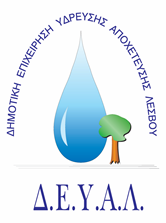 ΔΙΑΔΗΜΟΤΙΚΗ ΕΠΙΧΕΙΡΗΣΗ                                                               ΥΔΡΕΥΣΗΣ ΑΠΟΧΕΤΕΥΣΗΣ                                             ΛΕΣΒΟΥ                                                                                                          Προς                                                                                                          Δ.Ε.Υ.Α. ΛέσβουΕΝΔΕΙΚΤΙΚΟΣ ΠΡΟΫΠΟΛΟΓΙΣΜΟΣ	Προς ΘΕΜΑ: Προμήθεια παρελκομένων φορτηγού (ιμάντων) για τα οχήματα της ΔΕΥΑ Λέσβου.Αρ. πρωτ. 3264/12-03-2021Α/ΑΠΟΣΟΤΗΤΑΠΕΡΙΓΡΑΦΗΤΙΜΗ   ΜΟΝ.ΚΟΣΤΟΣ1 2Ιμάντας συγκράτησης με καστάνια διαστάσεων:πλάτους περ.5cm και μήκους περ. 9mικανότητας 5.000kg25,00   50,0024Ιμάντας συγκράτησης με καστάνια διαστάσεων:πλάτους περ.2.5cm και μήκους περ. 6mικανότητας 1.500kg  8,50   34,00ΚΑΘΑΡΗ ΑΞΙΑΚΑΘΑΡΗ ΑΞΙΑΚΑΘΑΡΗ ΑΞΙΑΚΑΘΑΡΗ ΑΞΙΑ 84,00ΦΠΑ 17%ΦΠΑ 17%ΦΠΑ 17%ΦΠΑ 17%  14,28ΣΥΝΟΛΟΣΥΝΟΛΟΣΥΝΟΛΟΣΥΝΟΛΟ     98,28